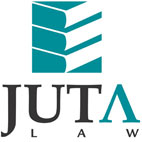 JUTA'S WEEKLY STATUTES BULLETIN(Bulletin 20 of 2017, based on Gazettes received during the week 12 to 19 May 2017)JUTA'S WEEKLY E-MAIL SERVICEISSN 1022 - 6397PROCLAMATIONS AND NOTICESDepartment of TransportWhite Paper on National Civil Aviation Policy 2017 published for comment 
(GenN 401 in GG 40847 of 19 May 2017) (p331)CUSTOMS AND EXCISE ACT 91 OF 1964Rules published in GN R1874 in GG 16860 of 8 December 1995 (DAR/168) amended with effect from 20 May 2017 (GN R431 in GG 40846 of 19 May 2017) (p21)MEDICINES AND RELATED SUBSTANCES ACT 101 OF 1965Regulations relating to a transparent pricing system for medicines and scheduled substances:Proposed determination of the annual single exit price adjustment (SEPA) of medicines and scheduled substances for the year 2018 published for comment  
(GN 436 in GG 40847 of 19 May 2017) (p28)Draft amendment regulations regarding dispensing fee for pharmacists published for comment (GN 437 in GG 40847 of 19 May 2017) (p30)Proposed amendment regulations (dispensing fee to be charged by persons licensed in terms of s. 22C (1) (a) for 2017) published for comment (GN 438 in GG 40847 of 19 May 2017) (p34)HEALTH PROFESSIONS ACT 56 OF 1974Draft Regulations Defining the Scope of Oral Hygiene published for comment 
(GN 439 in GG 40847 of 19 May 2017) (p37)LIQUOR PRODUCTS ACT 60 OF 1989Wine of Origin Scheme: Cape South Coast and Coastal Region: Notice of the definition of the production area Cape Coastal and amendment of the definitions of the production areas Coastal Region and Olifants River published (BN 88 in GG 40847 of 19 May 2017) (p552)AGRICULTURAL PRODUCT STANDARDS ACT 119 OF 1990Agency for Food Safety (AFS): Inspection fees published with effect from 1 June 2017 (GenN 356 in GG 40847 of 19 May 2017) (p269)CONSTITUTION OF THE REPUBLIC OF SOUTH AFRICA, 1996Discussion paper on the repositioning of the Department of Home Affairs published for comment (GN 442 in GG 40847 of 19 May 2017) (p77)MARKETING OF AGRICULTURAL PRODUCTS ACT 47 OF 1996Request for the continuation of statutory measures related to levies, registration and records and returns in the dairy industry published for comment by directly affected groups 
(GN 433 in GG 40847 of 19 May 2017) (p16)COMPETITION ACT 89 OF 1998Competition Tribunal:Notification of decisions to approve mergers published 
(GenN 351 in GG 40847 of 19 May 2017) (p160)Notification of complaint referrals published (GenN 352 in GG 40847 of 19 May 2017) (p161)SKILLS DEVELOPMENT ACT 97 OF 1998Culture, Arts, Tourism, Hospitality and Sport Sector Education and Training Authority (CATHSSETA): Invitation to submit applications for discretionary grants for the CATHSSETA Discretionary Funding Window 2: 2017/18 financial year published 
(GenN 357 in GG 40847 of 19 May 2017) (p271)PROMOTION OF ACCESS TO INFORMATION ACT 2 OF 2000Description submitted in terms of s. 15 (1) by the Department of Higher Education and Training published (GenN 353 in GG 40847 of 19 May 2017) (p162) ENGINEERING PROFESSION ACT 46 OF 2000Engineering Council of South Africa (ECSA): Continuing Professional Development and Renewal of Registration Rules published in BN 16 in GG 37337 of 21 February 2014 amended with effect from the effective date (BN 86 in GG 40847 of 19 May 2017) (p534)NATIONAL RAILWAY SAFETY REGULATOR ACT 16 OF 2002Determination of Permit Fees for the 2017/18 financial year published with effect from 1 April 2017 (GN 446 in GG 40847 of 19 May 2017) (p152)MENTAL HEALTH CARE ACT 17 OF 2002Guidelines for the licensing of residential and day care facilities for people with mental and/or intellectual disabilities published (GN 441 in GG 40847 of 19 May 2017) (p48)ELECTRONIC COMMUNICATIONS ACT 36 OF 2005Independent Communications Authority of South Africa (ICASA): Application for amendment of radio frequency spectrum licence by Rhythm FM published for comment (GenN 403 in GG 40851 of 19 May 2017) (p4)Application for amendment of radio frequency spectrum licence by Beat FM published for comment (GenN 404 in GG 40851 of 19 May 2017) (p7)CONTINUING EDUCATION AND TRAINING ACT 16 OF 2006Notice of publication of policy and procedures for regulating the opening, merging and closing of Community Education and Training (CET) Colleges' learning sites published 
(GN 429 in GG 40843 of 15 May 2017) (p4)NATIONAL QUALIFICATIONS FRAMEWORK ACT 67 OF 2008Council for Quality Assurance in General and Further Education and Training (Umalusi): Draft Policy for the National Certificate (Vocational): A Qualification at Level 4 on the General and Further Education and Training Qualifications Sub-Framework of the National Qualifications Framework published for comment 
(GenNs 354 & 355 in GG 40847 of 19 May 2017) (pp 165 & 216)South African Qualifications Authority (SAQA): Applications for Professional Body Recognition and Professional Designation Registration from:	•	Private Security Industry Regulatory Authority (PSiRA)	•	Association of Christian Religious Practitioners (ACRP)	•	South African Council of Administrators (SACA)	•	Association of Certified Fraud Examiners (ACFE) - additional professional designation	•	South African Communications Industries Association (SACIA) - additional professional designationpublished for comment (GN 447 in GG 40849 of 19 May 2017) (p4)CIVIL AVIATION ACT 13 OF 2009Sixteenth Amendment of the Civil Aviation Regulations, 2017 published with effect from 30 days after publication (GN R432 in GG 40846 of 19 May 2017) (p22)FINANCIAL MARKETS ACT 19 OF 2012Notice of approval of amendments to the JSE Listing Requirements published with effect within 30 days of publication (BN 87 in GG 40847 of 19 May 2017) (p551)BILLSCourts of Law Amendment Bill, 2016 [B8A-2016] & [B8B-2016]Copyright Amendment Bill, 2017 [B13-2017]Draft Fund-raising Amendment Bill, 2017 published for comment 
(GN R430 in GG 40846 of 19 May 2017) (p11)PROVINCIAL LEGISLATIONFREE STATEUse of Free State Official Languages Act 1 of 2017 (PremN 1 in PG 128 of 29 March 2017) (p18)
Date of commencement: 1 June 2017 (Proc 9 in PG 16 of 12 May 2017) (p2)GAUTENGConstitution of the Republic of South Africa, 1996; Rationalisation of Local Government Affairs Act 10 of 1998 and Local Government: Municipal Systems Act 32 of 2000: Ekurhuleni Metropolitan Municipality: By-law on Billboards and the Display of Advertisements published (LAN 659 in PG 116 of 17 May 2017) (p133)Gauteng Gambling Act 4 of 1995: Amendment to the Gauteng Gambling Regulations, 1997 published for comment (GenN 515 in PG 117 of 17 May 2017) (p3)MPUMALANGASpatial Planning and Land Use Management Act 16 of 2013: Nkomazi Local Municipality: Notice of draft Spatial Development Framework and Land Use Scheme published for comment 
(PN 38 in PG 2811 of 19 May 2017) (p16)Emalahleni Local Municipality: Emalahleni Solid Waste Management By-laws: System for Certificate of Approval for Persons Collecting Waste for Gain or Commercial Waste Collectors published (PN 40 in PG 2811 of 19 May 2017) (p18)Local Government: Municipal Systems Act 32 of 2000: Mpumalanga Consolidated Annual Municipal Performance Report for the 2014/15 financial year published 
(PN 41 in PG 2811 of 19 May 2017) (p27)NORTHERN CAPENational Environmental Management: Integrated Coastal Management Act 24 of 2008: Namakwa District Municipality: Notice of draft Buffels and Swartlintjies Estuarine Management Plans published for comment (GenN 41 in PG 2094 of 15 May 2017) (p12)WESTERN CAPEKnysna Local Municipality: Rules of Order for Internal Arrangements By-law published and previous by-laws repealed (LAN 54605 in PG 7767 of 8 May 2017) (p2)Constitution of the Republic of South Africa, 1996: Knysna Local Municipality: By-law for the Recreational use of Beaches and Bathing Areas published and by-laws on the Control of the seashore and the sea relating to any portion of the Knysna Municipality repealed 
(LAN 54606 in PG 7767 of 8 May 2017) (p16)Sea-Shore Act 21 of 1935: Swellendam: Proposal to enter into a lease with Mr J K Dunn for the construction of a jetty below the high-water mark of the Breede River published for comment (PN 108 in PG 7768 of 12 May 2017) (p329)Local Government: Municipal Systems Act 32 of 2000 and Local Government: Municipal Finance Management Act 56 of 2003: Cederberg Local Municipality: Approved draft Budget, draft Spatial Development Framework (SDF) and draft Integrated Development Plan (IDP) 2017/2022 and IDP/Budget public meetings published for comment 
(LAN 54616 in PG 7768 of 12 May 2017) (p335)City of Cape Town Metropolitan Municipality: Municipal Planning Amendment By-law, 2017 published and Municipal Planning By-law, 2015 published in PG 7414 of 29 June 2015 amended (LAN 54621 in PG 7769 of 12 May 2017) (p2)This information is also available on the daily legalbrief at www.legalbrief.co.za